День здоровья!    7 апреля в нашем детском саду прошел всемирный праздник – «День здоровья»! Праздник состоял из двух частей. Утром ребят на зарядке встретила Королева Здоровья, которая рассказала, что надо делать, чтобы быть здоровыми и крепкими. После беседы, Королева предложила сделать веселую зарядку с Прыг-скок командой. 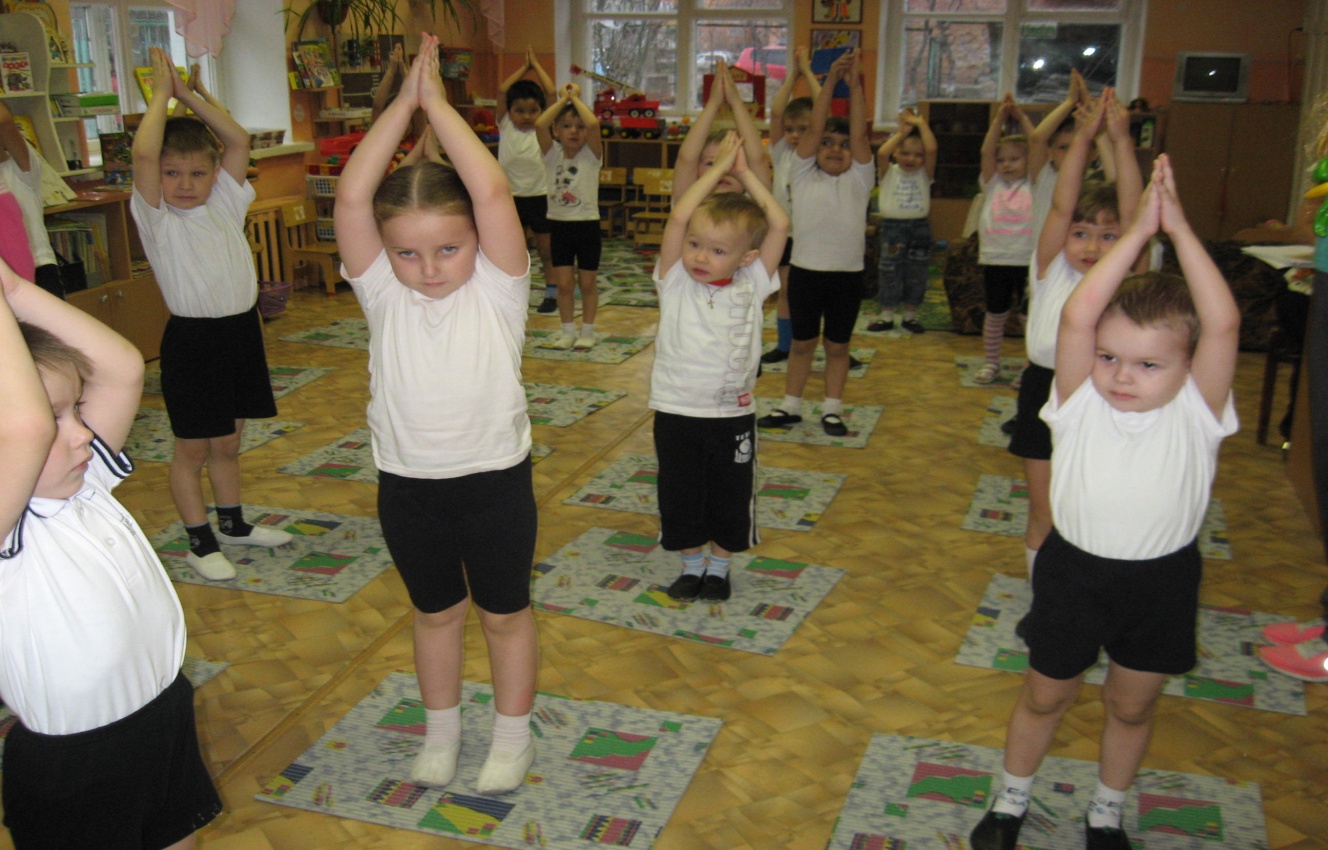 «На зарядку становись!»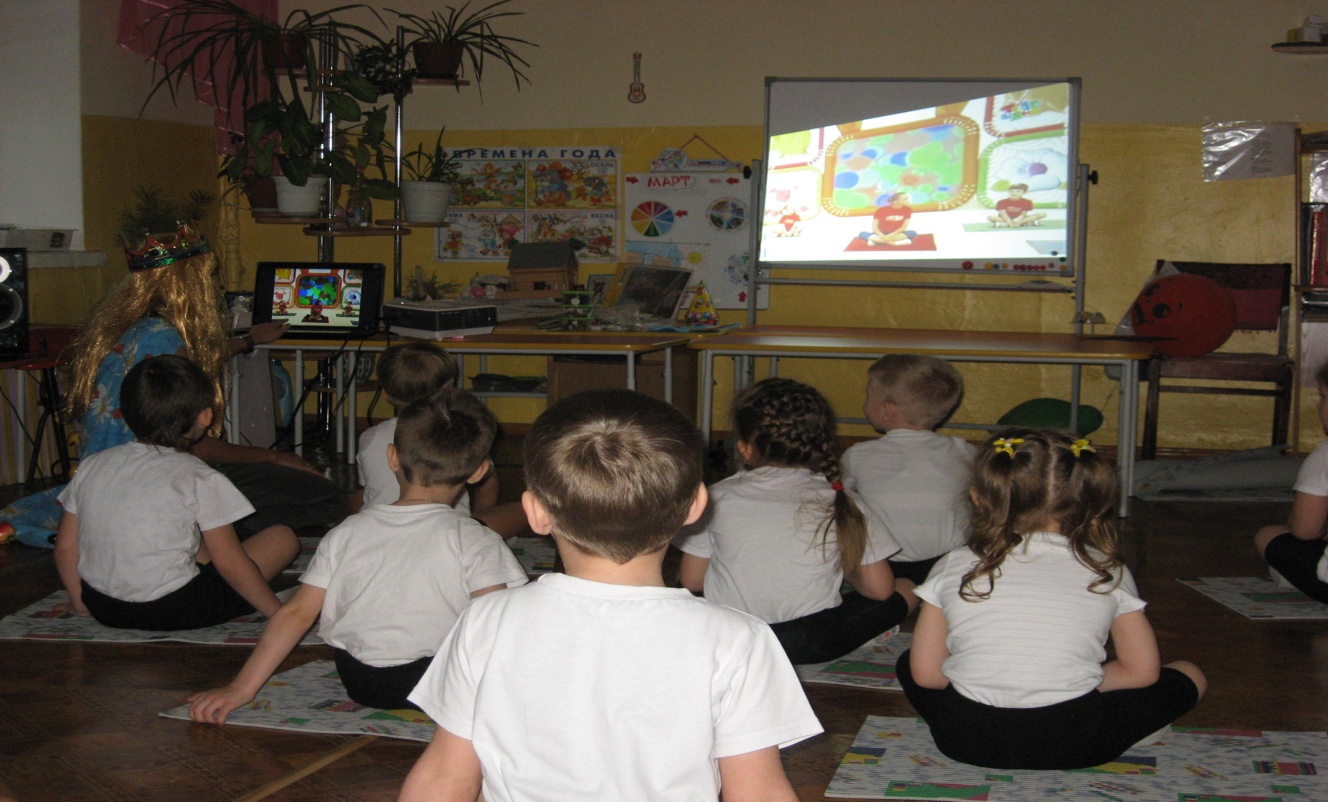 «В гостях прыг-скок команда»    После полезного и питательного завтрака ребят, ждало увлекательное приключение. Ребятам предстояло вызволить  Королеву Здоровья из заточения злой Ангины и ее помощников микробов.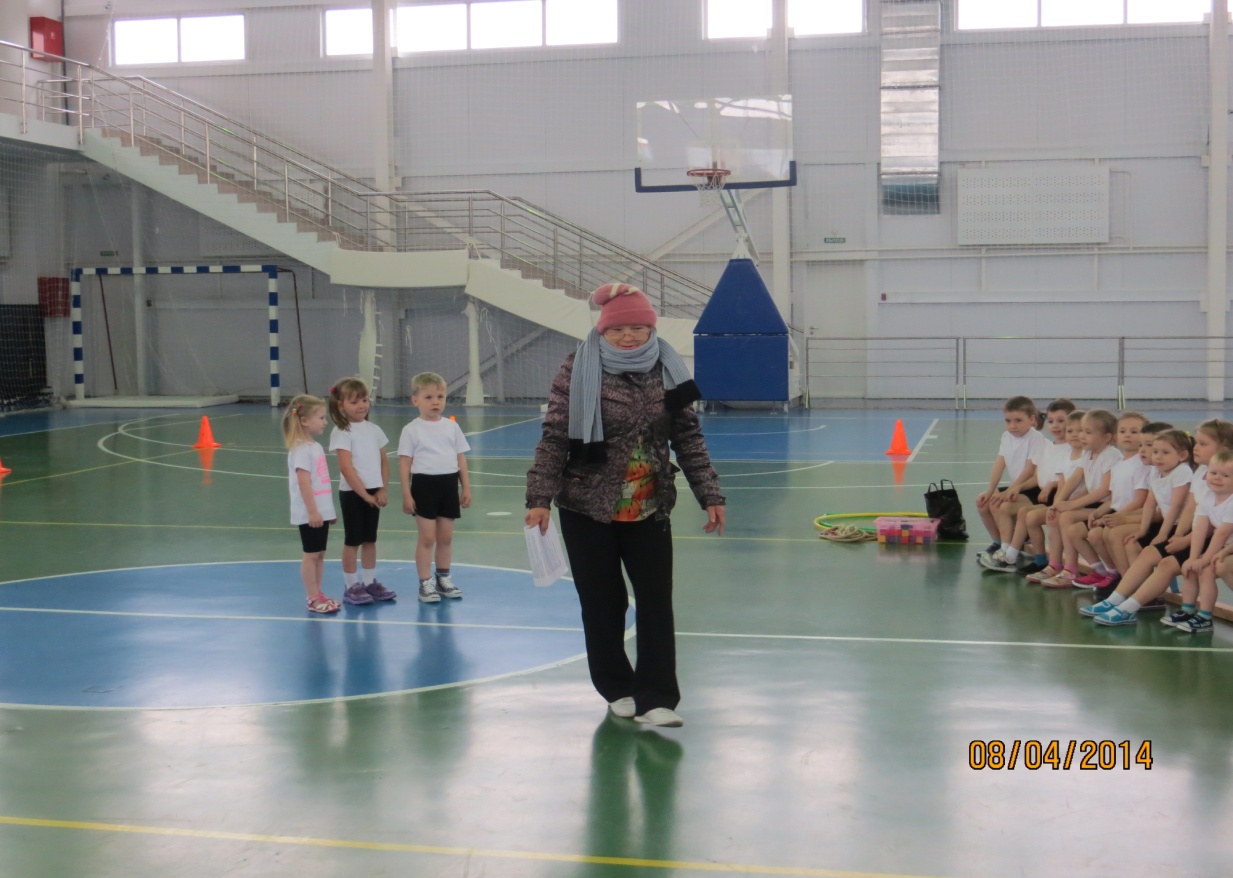 «Королева – самозванка»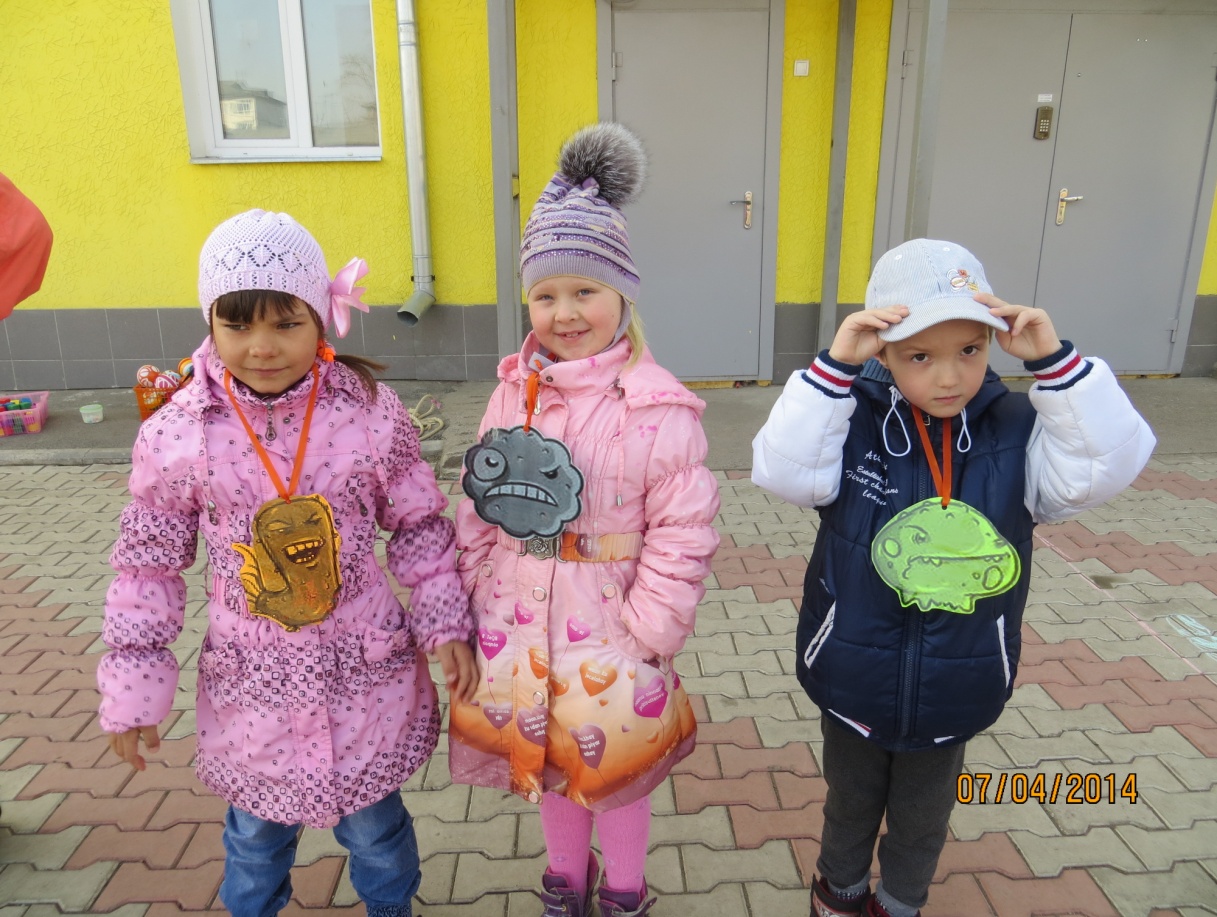 «Верные помощники - микробы»     Благодаря  смелости, ловкости и дружелюбию, дети справились со всеми трудными испытаниями и спасли Королеву Здоровью. В благодарность Королева устроила ребятам веселую пробежку.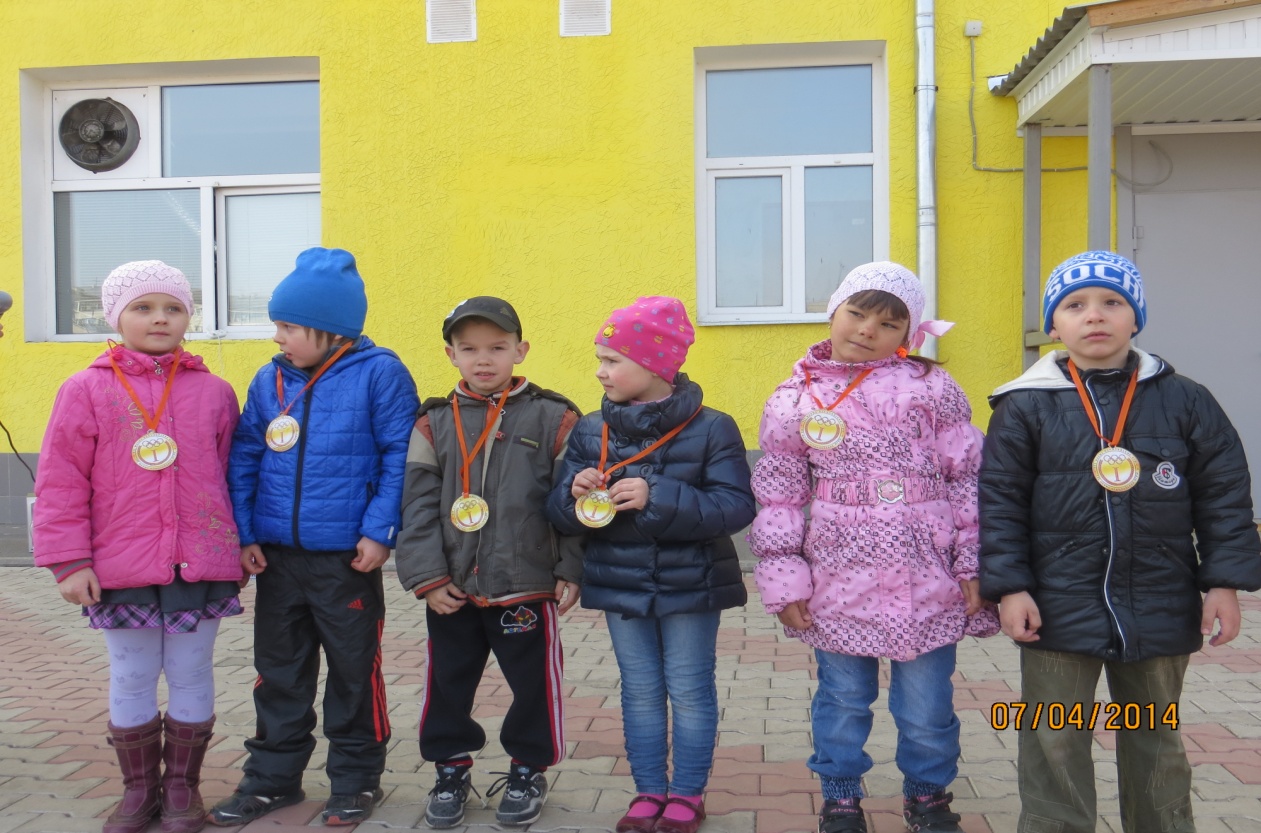 «Чемпионы!»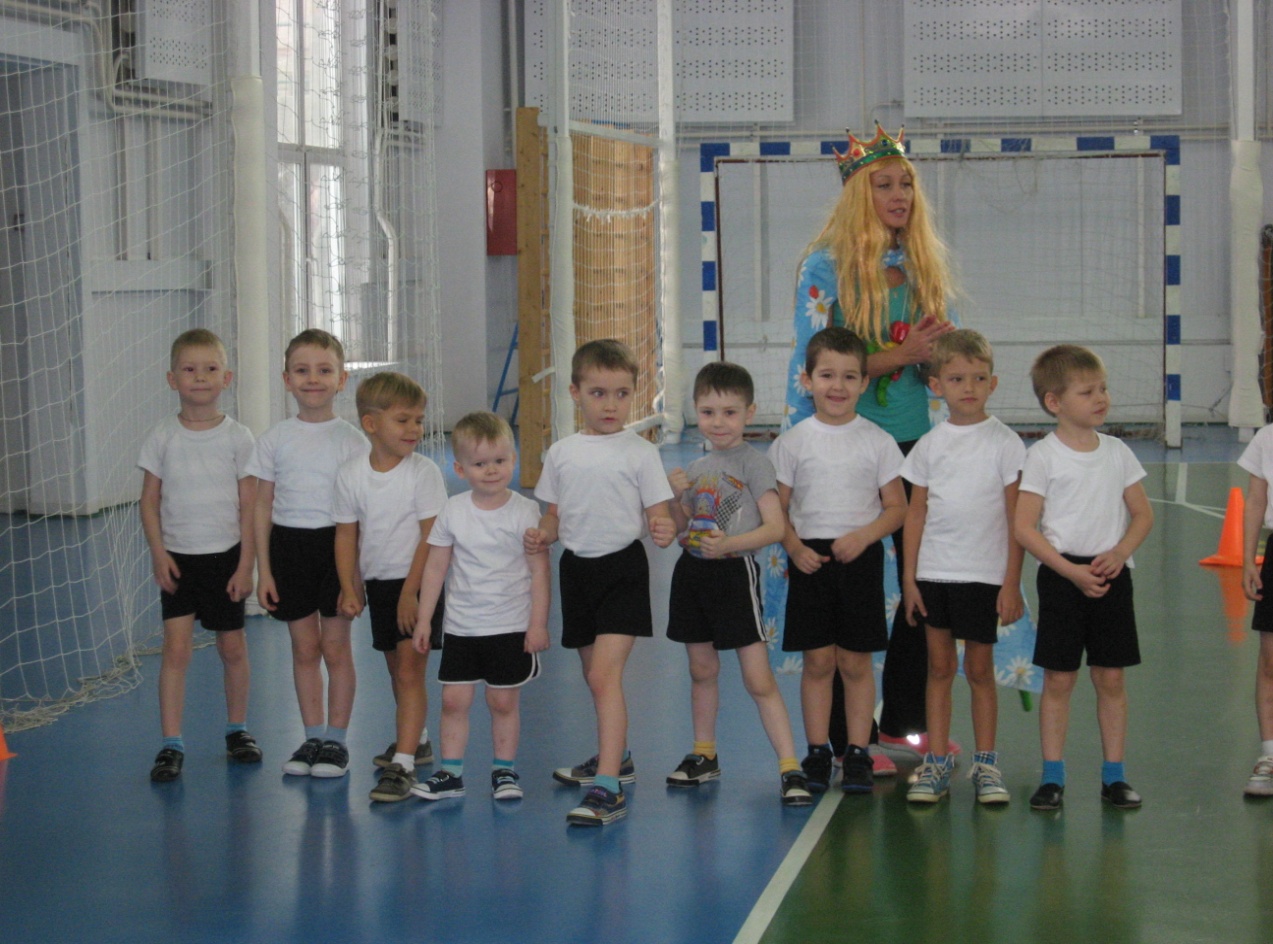 «Веселая пробежка»